Министерство сельского хозяйства Российской ФедерацииДепартамент научно-технологической политики и образованияФедеральное государственное бюджетное образовательное учреждение
высшего образования«Красноярский государственный аграрный университет»Юридический институтКафедра ______________________________Направление подготовки /специальность:ОТЧЕТ
о практической подготовке обучающегося в форме практикиВид практики: ПРОИЗВОДСТВЕННАЯ Тип практики: _______________________________________________________в Профильной организации (предприятии, учреждении) _________________  _______________________________________________________________________    Сроки прохождения практики: Студент (ФИО) _______________________________________________________Курс/группа/ф. обучения ______________________________________________   Руководитель от Профильной организации________________________________	                  (должность, ФИО руководителя)  Руководитель от Университета (института) ______________________________	                   (должность, ФИО руководителя, , уч. степень)                                                          Дата сдачи отчета «___» _____ 20__г. Дата защиты отчета «___»_____ 20__г.                                                 Оценка _____________________                                                   Члены комиссии (ФИО, подписи) Красноярск 202__ г.Содержание ( образец)1.Введение	102.Основная часть	42.1.2.2.3.вывод о прохождении практики	244.Список использованных источников	25Аннотация к приложению № 1 	26Приложение № 1 – название документа	27Аннотация к приложению № 2, 	28Приложение № 2 – название документа	29	31и т.д.1.Введение: в котором описывается цели и задачи производственной практики, место, дата начала и продолжительность практики,  перечень основных работ и заданий, выполняемых в процессе практики в зависимости от ее типа.2.Основная часть: В разделе должна быть дана характеристика организации (подразделения организации), в которой обучающийся проходил практику, анализ проделанной студентом работы (в соответствии с целями и задачами программы практики и индивидуальным заданием). В описательной части должны быть изложены и проанализированы все вопросы, представленные в индивидуальном задании. 3.Вывод о прохождении практики: подводятся итоги прохождения практики и делаются краткие выводы, рекомендации, а также  навыки и умения, приобретенные за время практики.Общие требования к оформлению отчета:Текстовый документ Отчета печатается на одной стороне листа белой бумаги формата А4 (210х297 мм).Каждая страница должна иметь одинаковые поля следующих размеров: левого – 25 мм, правого – 10 мм, верхнего и нижнего – по 25 мм.Текст должен удовлетворять следующим требованиям: шрифт Times New Roman, кегль 14, межстрочный интервал 1,5; форматирование текста по ширине страницы с применением автоматического переноса слов; абзацный отступ 1,25 см.Все страницы текстового документа Отчета, включая иллюстрации (рисунки) и приложения, должны иметь сквозную нумерацию. Титульный лист и содержание входят в общую нумерацию страниц, но номера на них не проставляются. Номера страниц проставляются арабскими цифрами посередине страницы (нижний колонтитул!). Шрифт Times New Roman, кегль 12.Текстовая часть Отчета (до списка использованных источников) – минимум 7 полных страниц.Вспомогательные материалы, дополняющие содержание основной части текстового документа Отчета, следует включать в приложения, на которые в тексте основной части текстового документа должны быть ссылки.К каждому Приложению пишется Аннотация к приложению.Каждое Приложение должно нумероваться и иметь содержательный заголовок. Каждое Приложение следует начинать с новой страницы с указанием наверху страницы «Приложение №». Выравнивание по правому краю.Например: Приложение № 1. Фототаблица осмотра места происшествия.Каждая глава (раздел) текстового документа Отчета, Основная часть, а также Вывод о прохождении практики, Аннотация к приложению, Приложения начинается с новой страницы.Названия глав (разделов) и параграфов (подразделов) печатаются полужирным шрифтом с абзацного отступа или по центру страницы прописными буквами; точка в конце названия не ставится, заголовки не подчеркиваются, в них не используются переносы. Между названием глав, подразделов и следующим за ними текстом помещают межстрочный интервал.Таблицы и рисунки должны иметь названия и порядковую нумерацию. Например, следует писать: Таблица 1 – Название таблицы, либо Рисунок 3 – Название рисунка. Название таблиц помещают над таблицей с абзацного отступа с 1,5 межстрочным интервалом между названием и таблицей. Названия рисунков помещают под рисунком с абзацного отступа с 1,5 межстрочным интервалом между названием и рисунком. Нумерация таблиц и рисунков должна быть сквозной для всего текста.4.Список использованных источников.Федеральный закон «Об оружии» от 13.12.1996 № 150-ФЗ (ред. от 31.05.2010) /СПС Консультант плюс: Законодательство. Комментарий к Уголовному кодексу Российской Федерации / Г.Н. Борзенков [и др.]; отв. ред. В.М. Лебедев. - 10-е изд., испр. и доп. - М.: Юрайт, 2010. - 930 с.Павлов, В.Г. Квалификация преступлений со специальным субъектом: монография / В.Г. Павлов. – СПб: Юридический центр-Пресс, 2011. - 374 с.Структура генеральной прокуратуры /сайт Генеральной прокуратуры РФ – URL: http://genproc.gov.ru/ (дата обращения __.__.____г.) ОБРАТИТЕ ВНИМАНИЕ! Если указываете сайт – не забывайте после ссылки добавить (дата обращения __.__.____г.). Дата обращения на сайт должна соответствовать периоду прохождения вашей практики! А также удаляйте гиперссылки и подчеркивания.Допускаются символы только: № (номер), «» (кавычки),  – (тире).Обращайте на это внимание после того, как копируете текст из любых информационных источников!Так же стоит учесть, что в списке использованной литературы можно использовать источники, давность которых не более пяти лет (не касается законодательных актов)!Первыми указываются нормативно-правовые акты. Затем вносятся научные источники, учебные пособия и ссылки на Интернет-ресурсы. Литература должна придерживаться алфавитного порядка.Аннотация к приложению и Приложения начинаются с нового листа с начала страницы!Аннотация к приложению №1Аннотация к приложению – это описание документа, который вы используете в качестве приложения. Это может быть заявление, договор, устав, распоряжение и т.д. Аннотация должна быть максимально подробной, минимум 1 полная страница текста. Приложение №1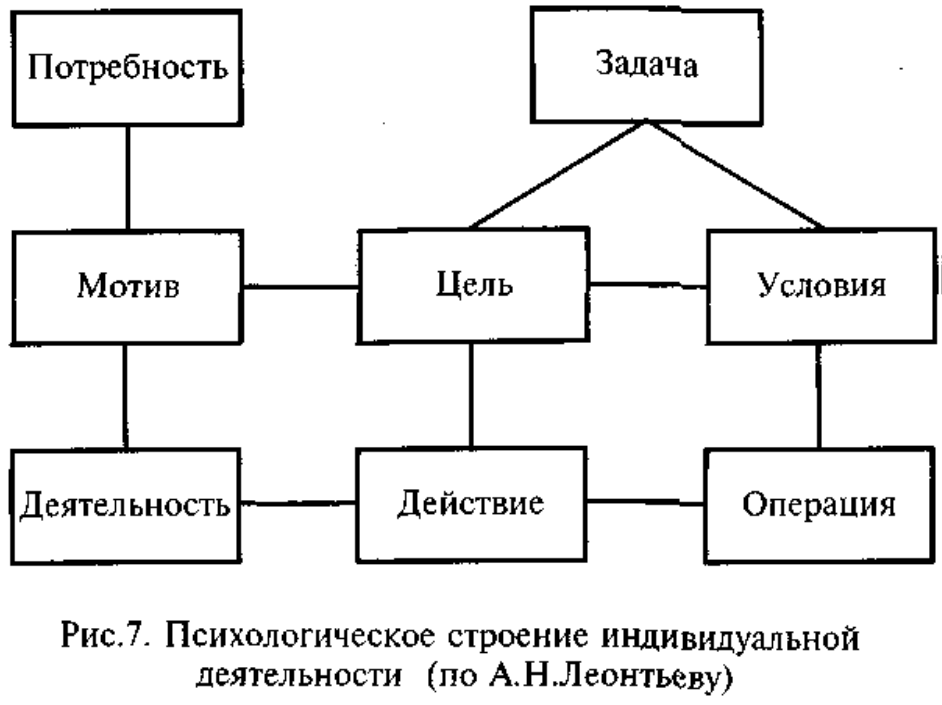 Рисунок 1. Схема строения деятельности. Обязательно к отчету приложить в отдельном файле в следующем порядке документы (не указывать в Содержании отчета, не нумеровать):Договор на проведение практики  (индивидуальный) с приложением № 1,2 или приложения № 1,2, если договор долгосрочный -  Обязательно подписанный обеими сторонами ( профильной организацией и университетом).  Для подписи университета Договор или Приложения распечатать с сайта Университета, заполнить и  предоставить оригиналы с печатями организации в 3-х экземплярах перед началом практики в каб. 2-11, или отправить по почте на адрес: 660049 г.Красноярск пр. Мира 90 ФГБО ВО КГАУ  Центр практического обучения и трудоустройства.Направление –  (с обязательной подписью руководителя СОТ в строчке инструктаж по технике безопасности) и подписью Руководителя практики от Профильной организации. Направление выдается в кабинете 2-11 перед началом практики.Дневник     Дневник состоит из:Титульный лист  дневникаОтметка (заполняется профильной органицацией, обязательно подпись, печать организации)  Индивидуальное задание  - выдается на кафедреСовместный рабочий график(план) практической подготовки обучающегося в форме практики – график прохождения практики.  Содержание дневника - заполняется каждый день, включая выходные дни, например: суббота – «самостоятельная работа, написание отчета»; воскресенье и праздничные дни – «выходной» см. образецОтзыв от профильной организации- где обучающийся проходил практику (подпись руководителя практики профильной организации, печать и краткая характеристика о практиканте см. примечание )Отзыв руководителя практики - от кафедры Юридического института.Отчет о прохождении практики проверяется только в печатном виде и в скоросшивателе. Дневник в файле (не прокалывается) и не нумеруется.Министерство сельского хозяйства Российской ФедерацииДепартамент научно-технологической политики и образованияФедеральное государственное бюджетное образовательное учреждение
высшего образования«Красноярский государственный аграрный университет»Юридический институтКафедра ____________________________Направление подготовки /специальность:ДНЕВНИК
о прохождении  производственной практики (вид практики)в профильной организации________________________________________________________(название организации, предприятия, учреждения)Сроки прохождения практики: Ф.И.О. студента:Форма обучения:Курс:Группа:Руководитель от Университета(института) :	__________________________(должность, ФИО руководителя)Красноярск 202_ г.ОТМЕТКАо прохождении практики обучающегося _______________________________________________________________________________________________________(ФИО полностью)в Профильной организации____________________________________________________________________________________________________________________(наименование организации полностью)с «___»________20___г. по «___»________20___г.Обучающийся ____________________ прошел инструктаж по ознакомлению с требованиями охраны труда, техники безопасности, пожарной безопасности, а также с правилами внутреннего распорядка. Вводный инструктаж и инструктаж на рабочем месте пройдены с оформлением установленной документации.Руководитель практики от Профильной организации назначен
Приказом (Распоряжением) № ______ / _______ от  «___» ________ 20___ г._____________________________________________________________________(Ф.И.О., должность полностью)__________________________________________(подпись) М.П. ИНДИВИДУАЛЬНОЕ ЗАДАНИЕ1.___________________________________________________________________________________________________________________________________________2._____________________________________________________________________и т.д.Дата выдачи	«____»__________20___ г.Срок выполнения	«____»__________20___ г.Руководитель практики от Университета(института)_____________________________  /____________/        	                           (Ф.И.О., должность) 	                           (подпись)Задание принял к исполнению ______________ ________________________                                                             (подпись)      (Ф.И.О. обучающегося) Совместный рабочий график(план) практической подготовки обучающегося в форме практикиПланируемые работыСтудент___________________________________________________Руководитель  практики  от Университета(института)                                                        __________             _________________________	             (подпись)               (ФИО, должность)			СОДЕРЖАНИЕ ДНЕВНИКА (примерный образец)Студент	_____________________ ФИО(подпись)ОТЗЫВ
руководителя практической подготовки обучающегося в форме практики от
Институтана обучающегося ______________________________________________________(Ф.И.О. полностью)______ курса, группы _______, очной (заочной, очно-заочной) формы обучения.Направление подготовки:______________________________________________________________________________________________________________________Профиль (направленность):________________________________________________Вид практики:_________________________________________________________Тип практики:_________________________________________________________Место прохождения практики:_________________________________________________________________________________________________________________(наименование организации, адрес)Оформление отчета и дневника практики (соответствует, частично, не соответствует)___________________________________________________________Соответствует содержание теме индивидуального задания (соответствует, частично, не соответствует) _________________________________________________Полнота раскрытия индивидуального задания (задание раскрыто, частично, не раскрыто)______________________________________________________________Замечания по оформления и выполнению отчета и дневника по производственной практике___________________________________________________________________________________________________________________________________________________________________________________________________________________________________________________________Заключение __________________________________________________________________________________________________________________________________________Руководитель
практической подготовки
от кафедры ЮИ_______________________________	«____» ____________ 20___г.(ФИО, должность,  ученая степень)ОТЗЫВруководителя практической подготовки обучающегося в форме практики от Профильной организацииОбучающийся __________________________________________________________Институт ______________________________________________________________Курс ___ очной (заочной, очно-заочной) формы обучения, группы______________Направление подготовки:______________________________________________________________________________________________________________________Профиль (направленность):_______________________________________________Вид практики:  ПРОИЗВОДСТВЕННАЯТип практики:__________________________________________________________Место прохождения практики:__________________________________________________________________________________________________________________(наименование организации, адрес)Руководитель практической подготовки в форме практики от Профильной организации____________________________________________________________(Ф.И.О., должность)Характеристика от руководителя практической подготовки в форме практики о практиканте________________________________________________________________________________________________________________________________________________________________________________________________________________________________________________________________________________________Заключение __________________________________________________________________________________________________________________________________________Руководитель практической подготовки
в форме практики
от Профильной организации ____________________________ ФИО, должностьМесто печати организации«____» ____________ 20___г. ПРИМЕЧАНИЕ: Руководитель практик от Профильной организации в отзыве должен отразить личные качества студента: способность к саморазвитию, уровень деловой коммуникации, способность работать в коллективе, готовность выполнять профессиональные задачи в составе команды.Руководитель оценивает выполнение видов работ, связанных с будущей профессиональной деятельностью, сформированность практических навыков и компетенций по профилю подготовки.Руководитель практической подготовки в форме практики выставляет оценку обучающемуся («неудовлетворительно», «удовлетворительно», «хорошо», «отлично»).Отзыв руководителя практической подготовки в форме практики от Профильной организации оформляется на одной странице машинописного текста (документ Microsoft Office Word).№Наименование этапов практикиКалендарные сроки выполненияПодпись руководителяс _____по______с _____по______с _____по______с _____по______ДатаСодержание выполненной работыОтметка(подпись) руководителя практики от Профильной организации7.12.2023ПонедельникСостоялось организационное собрание с руководителем по прохождению учебной практики. На котором ознакомили с:освоением компетенций обучающихся согласно программе прохождения учебной практики,форме и порядку аттестации согласно фонда оценочных средств,со сроками сдачи отчета и правилами его оформления согласно  методическим указаниями по прохождению практики;По итогам собрания выданы рекомендации научного руководителя к индивидуальному заданию.8.12.2023ВторникПрослушана лекция по технике безопасности.Ознакомление с материально-технической базой кафедры и номенклатурой деятельности кафедры.9.12.2023Среда Ознакомление и анализ локальных актов Вуза, юридического института, кафедры гражданского права и процесса.10.12.2023Четверг Ознакомление и анализ локальных актов регламентирующую деятельность кафедры Гражданского права и процесса по учебной, методической и научной  работе.13.12.2023ПятницаВзаимопосещение и анализ практического занятия по дисциплине «Гражданское право» у руководителя практики. 14.12.2023СубботаПодготовка материалов для проведения практического занятия по дисциплине «Гражданское право»15.12.2023Воскресенье Выходной день16.12.2023ПонедельникПроведение практического занятия по дисциплине «Гражданское право» по теме: «Договор аренды зданий или сооружений». Оценка качества решения задач, по теме семинара, проведение текущего контроля знаний посредствам теста.17.12.2023ВторникАнализ информационно-поисковой системы Консультант Плюс на предмет изменения гражданского законодательства по темам: Договор финансовой аренды, аренда предприятий по дисциплине «Гражданское право».18.12.2023СредаОбзор и анализ судебной практики с использованием справочно-правовой системы sudact.ru по темам: договор найма жилого помещения, договор безвозмездного пользования. Подготовка мини-кейсов по этой теме. 19.12.2023ЧетвергПроведение практического занятия по дисциплине «Гражданское право» по теме: «Договор найма жилого помещения». Оценка качества решения задач, проведение текущего контроля знаний посредствам теста.20.12.2023ПятницаИзучение платформы  LMS Mоodle.21.12.2023СубботаАнализ и подготовка материалов по заданию руководителя 22.12.2023Воскресенье Выходной23.12.2023ПонедельникПодготовка материалов к проведению научно-исследовательского семинара. Подготовка плана семинара по заданию руководителя. 24.12.2023Вторник Сбор и анализ литературы, судебной практики для написания научной статьи для выступления на научно-исследовательском семинаре. 25.12.2023СредаНаписание научной статьи по теме:  Сделки с лесными объектами за рубежом: сравнительный анализ.26.12.2023ЧетвергПодведение итогов, заполнение дневника по прохождению учебной практики27.12.2023ПятницаПолучение отзыва с оценкой от руководителя практики по итогам прохождения учебной практики. 